July 2018DayDayDayDayNightNightNightNightDayDayNightNightCare Hours Per Patient Per Day (CHPPD)Care Hours Per Patient Per Day (CHPPD)Care Hours Per Patient Per Day (CHPPD)Care Hours Per Patient Per Day (CHPPD)Safety ThermSafety ThermSafety ThermSafety ThermWard nameRegistered midwives/nursesRegistered midwives/nursesCare StaffCare StaffRegistered midwives/nursesRegistered midwives/nursesCare StaffCare StaffAverage fill rate - RNs/ mid-wives  (%)Average fill rate - care staff (%)Average fill rate - RNs/ mid-wives  (%)Average fill rate - care staff (%)Cumulative count over the month of patients at 23:59 each dayRNs / mid-wivesCare StaffOverallPressure Ulcers (all)Falls with HarmCatheters & UTIsNew VTEsWard nameTotal monthly planned staff hoursTotal monthly actual staff hoursTotal monthly planned staff hoursTotal monthly actual staff hoursTotal monthly planned staff hoursTotal monthly actual staff hoursTotal monthly planned staff hoursTotal monthly actual staff hoursAverage fill rate - RNs/ mid-wives  (%)Average fill rate - care staff (%)Average fill rate - RNs/ mid-wives  (%)Average fill rate - care staff (%)Cumulative count over the month of patients at 23:59 each dayRNs / mid-wivesCare StaffOverallPressure Ulcers (all)Falls with HarmCatheters & UTIsNew VTEsAMU4092370233483420372033243069328090.5%102.2%89.4%106.9%16214.34.18.54000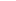 372372372372341341341341100.0%100.0%100.0%100.0%1694.24.28.40000SSOP1162.5945790.572368267168268281.3%91.5%98.4%100.0%4683.53.06.50000A314231325.5976.5999102393568266093.1%102.3%91.4%96.8%7363.12.35.30000A102790241820462070204620461364136486.7%101.2%100.0%100.0%7555.94.510.53000A11158111611627.51587.5682418682113373.4%97.5%61.3%166.1%8111.93.45.32000A121906.518241441.51599682704682103095.7%110.9%103.2%151.0%7993.23.36.51000B41209759604.5919.568268268268262.8%152.1%100.0%100.0%4853.03.36.31001B61209949.51069.592768270468297978.5%86.7%103.2%143.5%6732.52.85.30000Bluebell Ward12099332077180168260568260577.2%86.7%88.7%88.7%7412.13.25.31000C41209946.5604.5948.568268268268278.3%156.9%100.0%100.0%4633.53.57.00000Coronary Care Unit837837465450.25682682341341100.0%96.8%100.0%100.0%1559.85.114.90000Devonshire Centre 1069.51069.51999.51944682671682671100.0%97.2%98.4%98.4%4413.95.99.91000E11945.514882309.52183.510238031364136476.5%94.5%78.5%100.0%9682.43.76.01000E22278.52224.7515811943.75102310231023135397.6%122.9%100.0%132.3%10143.23.36.51001E32278.5227115811580102310121023126599.7%99.9%98.9%123.7%10673.12.75.73000A11441.5141912091228.51023986.510231074.598.4%101.6%96.4%105.0%7923.02.95.90010B3837831976.5113268268249566099.3%115.9%100.0%133.3%4063.74.48.10000C6837843976.5880.5682693682781100.7%90.2%101.6%114.5%5113.03.36.30000D1158112021348.513446826821023102376.0%99.7%100.0%100.0%7022.73.46.10000D211311032976.5907.568267158357291.2%92.9%98.4%98.1%3994.33.78.00000D61209991.51209976.568261668267182.0%80.8%90.3%98.4%6702.42.54.90000M41560118516741641.56825831023112276.0%98.1%85.5%109.7%7892.23.55.71010SAU1813.51606.5976.5812.75102394668261688.6%83.2%92.5%90.3%4525.63.28.80000DayDayDayDayNightNightNightNightDayDayNightNightCare Hours Per Patient Per Day (CHPPD)Care Hours Per Patient Per Day (CHPPD)Care Hours Per Patient Per Day (CHPPD)Care Hours Per Patient Per Day (CHPPD)Safety ThermSafety ThermSafety ThermSafety ThermWard nameRegistered midwives/nursesRegistered midwives/nursesCare StaffCare StaffRegistered midwives/nursesRegistered midwives/nursesCare StaffCare StaffAverage fill rate - RNs/ mid-wives  (%)Average fill rate - care staff (%)Average fill rate - RNs/ mid-wives  (%)Average fill rate - care staff (%)Cumulative count over the month of patients at 23:59 each dayRNs / mid-wivesCare StaffOverallPressure Ulcers (all)Falls with HarmCatheters & UTIsNew VTEsSSSU1848163877163288086658360588.6%82.0%98.4%103.8%6733.71.85.60000ICU & HDU44644095775715412338470091.7%92.3%93.3%na29427.02.429.40000Birth Centre93067546546562057031028072.6%100.0%91.9%90.3%2256.633.990.5Delivery Suite27902655465412.51860183031024095.2%88.7%98.4%77.4%20022.43.325.7Maternity 21627.51605930907.562062031027098.6%97.6%100.0%87.1%5334.22.26.4Jasmine Ward93093046546562062000100.0%100.0%100.0%na1938.02.410.40100Neonatal Unit23252055001627.513650088.4%na83.9%na4088.40.08.40000Tree House27902760465465186018380098.9%100.0%98.8%na4769.71.010.60000Total54686.548748.753657636453.334685.532718.52236924346.589.1%99.7%94.3%108.8%188864.33.27.519122